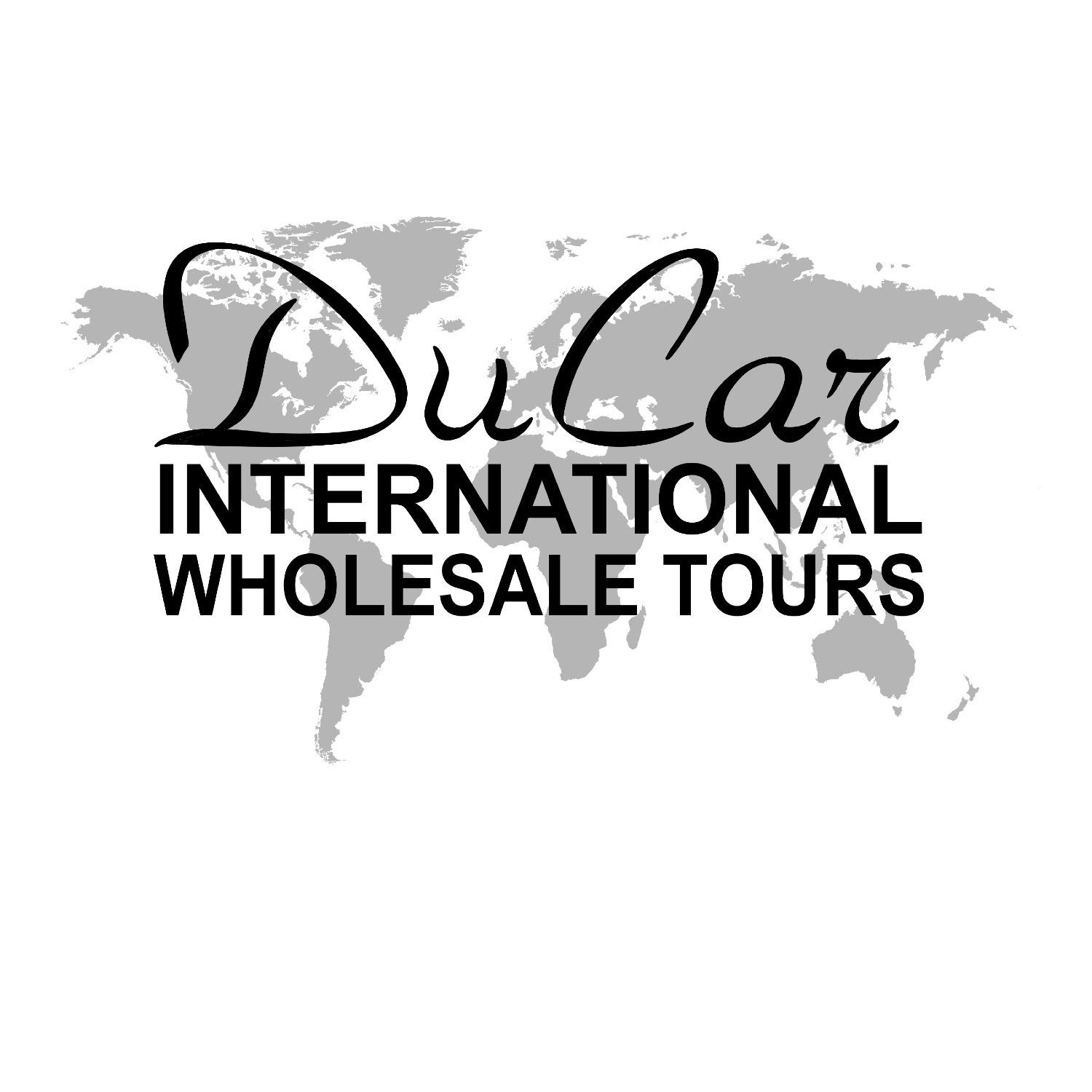 RICHARD & ALICIA GARCIA ISRAEL TOURDECEMBER 27th, 2022 – JANUARY 5th, 2023REGISTRATION FORMREGISTRATION DATE: _________________FULL PACKAGE OR    LAND PACKAGE (check one) I am paying the Deposit of $500.00 ($300.00 of the $500.00 is non-refundable) I am paying for the Full Package $ 4,450.00 I request a single room. There is $750.00 additional charge for a single room. (*Please pay for Single Option & Insurance when you register.) I am paying for the Land Package $ 3,450.00INSURANCE INFORMATION: Insurance needs to be paid at time of registration. INCLUDES “CANCEL FOR ANY REASON”FULL PACKAGE:   Double Occupancy - $4450.00+$424.50=$4874.50		                      Single Occupancy (on Full Package) - $4450.00+$750.00+$517.50=$5717.50		                        LAND PACKAGE:  Double Occupancy - $3450.00+$331.50=$3781.50   		  Single Occupancy (on Land Package) - $3450.00+$750.00+$424.50=$4624.50 		                         I will be providing my own insurance. (We need a letter stating you are providing you own, and proof of insurance.)FULL PASSPORT NAME: ____________________________________________________________The name on your passport MUST match the name on your Airline ticket. (Call for more information.)PHYSICAL ADDRESS:ADDRESS: ________________________________________________________________________ CITY: ___________________________________STATE: ________________  ZIP:______________MAILING ADDRESS:ADDRESS: ________________________________________________________________________CITY: ___________________________________STATE: ________________  ZIP:_______________HOME PHONE: _____________________CELL: _____________________ BIRTHDATE: __________EMAIL: _____________________________________________________GENDER:  M or F                                                                                                                                                    (please circle one)NAME YOU WISH TO APPEAR ON YOUR NAME TAG: ___________________________________________________________________________________ROOMING INFORMATION:If you prefer the Double Room option and need a roommate - DuCar will attempt to find a roommate for you. If DuCar cannot find a roommate for you, you will be charged for a single room.ROOMMATE REQUEST: Please list all those with whom you wish to room. ___________________________________________________________________TRAVELING WITH SOMEONE/PEOPLE OTHER THAN WITH THOSE WHOM YOU ARE ROOMING: ___________________________________________________________________DO YOU HAVE ANY DIETARY RESTRICTIONS OR FOOD ALLERGIES? IF YES, PLEASE EXPLAIN:___________________________________________________________________PASSPORT INFORMATION:We will need a photocopy of your passport as soon as possible. Your passport must be valid for at least six (6) months from the time of your return date. If you need to obtain a first-time passport or renew your passport, please write “PENDING” on the PASSPORT # line.PASSPORT#: ____________________________ ISSUE DATE: ___________   EXP DATE: _________DATE OF BIRTH: ____________ PLACE OF BIRTH: _________________ CITIZENSHIP: ___________PAYMENT INFORMATION ~ Make checks payable and Mail to: DuCar International Tours 201 Huntingwood Blvd.Lynchburg VA 24503-3815(1-434-941-8886) CREDIT CARD NUMBER: ______________________________________________________________(NO Debit Cards accepted)EXP DATE: __________________     					SECURITY CODE: __________NAME AS IT APPEARS ON CARD: _______________________________________________________CREDIT CARD BILLING ADDRESS: ______________________________________________________ CITY: _________________________ STATE: ________________   ZIP: _________________________PHONE NUMBER ASSOCIATED WITH CARD: _____________________________________________EMAIL: _____________________________________________________________________________CONFIRMATION OF TOUR CONDITIONS ACCEPTANCE:I have read and accept the Tour Conditions: ______________________________________                                                                                               Signature			